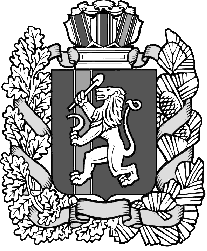 Администрация Орловского сельсоветаДзержинского района Красноярского края  ПОСТАНОВЛЕНИЕс. Орловка21.08.2017 г.	                                                     № 44-пОб утверждении Перечня видов муниципального контроля и органов местного самоуправления, уполномоченных на их осуществление на территории Орловского сельсовета.         В соответствии с Федеральным законом от 06.10.2003 № 131-ФЗ «Об общих принципах организации местного самоуправления в Российской Федерации»,  Федерального закона от 26.12.2008 г. № 294-ФЗ «О защите прав юридических лиц и индивидуальных предпринимателей при осуществлении государственного контроля (надзора) и муниципального контроля», решения Орловского сельского Совета депутатов от 15.05.2017 г. № 13-51 р «Об утверждении Порядка  ведения Перечня видов муниципального контроля и органов местного самоуправления, уполномоченных на их осуществление», руководствуясь ст.17, 29.1 Устава  Орловского сельсовета  ПОСТАНОВЛЯЮ:                                                                                                1. Утвердить Перечень видов муниципального контроля и органов местного самоуправления, уполномоченных на их осуществление на территории Орловского сельсовета согласно приложению.       2.  Контроль за выполнением настоящего постановления оставляю за собой.       3.  Опубликовать настоящее постановление в периодическом печатном издании «Депутатские вести»» и разместить в сети Интернет на официальном сайте администрации Орловского сельсовета.       4. Постановление вступает в силу в день, следующий за днем его официального опубликования. Глава сельсовета                                                                        В.Е.КрапивкинПеречень видов муниципального контроля и органов местного самоуправления, уполномоченных на их осуществлениена территории Орловского сельсовета№ п\нНаименование вида муниципального контроля, осуществляемого на территории Орловского сельского поселенияНаименование органа местного самоуправления, уполномоченного на осуществление соответствующего вида муниципального контроля Реквизиты муниципальных правовых актов Орловского сельского поселения, регулирующих соответствующий вид муниципального контроля12341.Об утверждении административного регламента исполнения муниципальной функции по проведению проверок юридических лиц и индивидуальных предпринимателей при осуществлении муниципального контроля в сфере благоустройства на территории муниципального образования Орловский сельсовет.Администрация  Орловского сельсовета                                                                                                                                                                                                                                                                        № 20-п  от 12.05.2014 г. 2.Об утверждении административного регламента исполнения муниципальной функции по проведению проверок юридических лиц и индивидуальных предпринимателей при осуществлении муниципального жилищного контроля  на территории муниципального образования Орловский сельсоветАдминистрация  Орловского сельсовета                                                                                                                                                                                                                                                                        № 21-п  от 12.05.2014г. 3. «Об утверждении административного регламента исполнения муниципальной функции по проведению проверок юридических лиц и индивидуальных предпринимателей при осуществлении муниципального лесного контроля  на территории муниципального образования Орловский сельсоветАдминистрация  Орловского сельсовета                                                                                                                                                                                                                                                                        № 22-п  от 12.05.20144. «Об утверждении административного регламента исполнения муниципальной функции по проведению проверок юридических лиц и индивидуальных предпринимателей при осуществлении муниципального контроля за обеспечением сохранности автомобильных дорог местного значения  на территории муниципального образования Орловский сельсоветАдминистрация  Орловского сельсовета                                                                                                                                                                                                                                                                        № 23-п от 12.05.2014